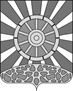 АДМИНИСТРАЦИЯ УНИНСКОГО МУНИЦИПАЛЬНОГО ОКРУГАКИРОВСКОЙ ОБЛАСТИПОСТАНОВЛЕНИЕ10.02.2023					                   	                                          №  89пгт УниО признании  утратившими силу постановлений администраций поселений Унинского района об утверждении положений о порядке формирования и ведения реестра муниципальных услугВ целях приведения нормативной базы округа в соответствие с действующим законодательством, администрация Унинского муниципального округа ПОСТАНОВЛЯЕТ:Признать утратившими силу постановления администраций поселений Унинского района Кировской области:Астраханского сельского поселения от 27.12.2013 № 58 
«О внесении изменений и дополнений в постановление «Об утверждении положения о порядке формирования и ведения реестра муниципальных услуг, предоставляемых администрацией Астраханского сельского поселения Унинского района Кировской области».Елганского сельского поселения от 29.04.2013 № 32 
«О внесении изменений в постановление администрации Елганского сельского поселения от 25.10.2012 № 73 «Об утверждении положения о порядке формирования и ведения реестра муниципальных услуг, предоставляемых администрацией муниципального образования Елганское сельское поселение Унинского района Кировской области ».Канахинского сельского поселения от 25.02.2013 № 9 
«Об утверждении положения о порядке формирования и ведения реестра муниципальных услуг, предоставляемых администрацией муниципального образования Канахинское сельское поселение Унинского района Кировской области».Канахинского сельского поселения от 30.04.2013 № 29 
О внесении изменений в постановление администрации Канахинского сельского поселения от 25.02.2013 № 9 «Об утверждении положения о порядке формирования и ведения реестра муниципальных услуг, предоставляемых администрацией муниципального образования Канахинское сельское поселение Унинского района Кировской области».Канахинского сельского поселения от 31.01.2014 № 6 
«О внесении изменений и дополнений в постановление «Об утверждении положения о порядке формирования и ведения реестра муниципальных услуг, предоставляемых администрацией Канахинского сельского поселения Унинского района Кировской области».Комаровского сельского поселения от 04.02.2013 № 2 
«Об утверждении положения о порядке формирования и ведения реестра муниципальных услуг, предоставляемых администрацией Комаровского сельского поселения Унинского района Кировской области».Малополомского сельского поселения от 25.02.2013 № 14 
«Об утверждении положения о порядке формирования и ведения реестра муниципальных услуг, предоставляемых администрацией Малополомского сельского поселения Унинского района Кировской области».Малополомского сельского поселения от 29.01.2014 № 6 
«О внесении изменений и дополнений в постановление от 25.02.2013 № 14 «Об утверждении положения о порядке формирования и ведения реестра муниципальных услуг, предоставляемых администрацией Малополомского сельского поселения Унинского района Кировской области» (в ред. от 13.05.2013 № 37)».Сосновского сельского поселения от 12.02.2014 № 4 
«О внесении изменений и дополнений в постановление «Об утверждении положения о порядке формирования и ведения реестра муниципальных услуг, предоставляемых администрацией Сосновского сельского поселения Унинского района Кировской области».Унинского городского поселения от 14.05.2013 № 37 
«О внесении изменений в постановление администрации Унинского городского поселения от 09.01.2013 № 2 «Об утверждении положения о порядке формирования и ведения реестра муниципальных услуг, предоставляемых администрацией муниципального образования Унинское городское поселение Унинского района Кировской области».Унинского городского поселения от 29.01.2014 № 11 
«О внесении изменений и дополнений в постановление «Об утверждении положения о порядке формирования и ведения реестра муниципальных услуг, предоставляемых администрацией Унинского городского поселения Унинского района Кировской области».2.Настоящее постановление подлежит опубликованию в Информационном бюллетене органов местного самоуправления  Унинского муниципального округа  и размещению на официальном сайте Унинского муниципального округа.Глава Унинскогомуниципального округа     Т.Ф. Боровикова